Draga djeco, poštovani roditelji, molim vas da poslušate zvučni zapis broj 50. U udžbenicima je to priča „In a Toy Shop.“ Djeco, možete ponavljati za likovima, čitati, izvoditi dijalog, igrajte se tekstom  Danas samo slušamo, što znači da svaki zvučni zapis poslušajte nekoliko puta!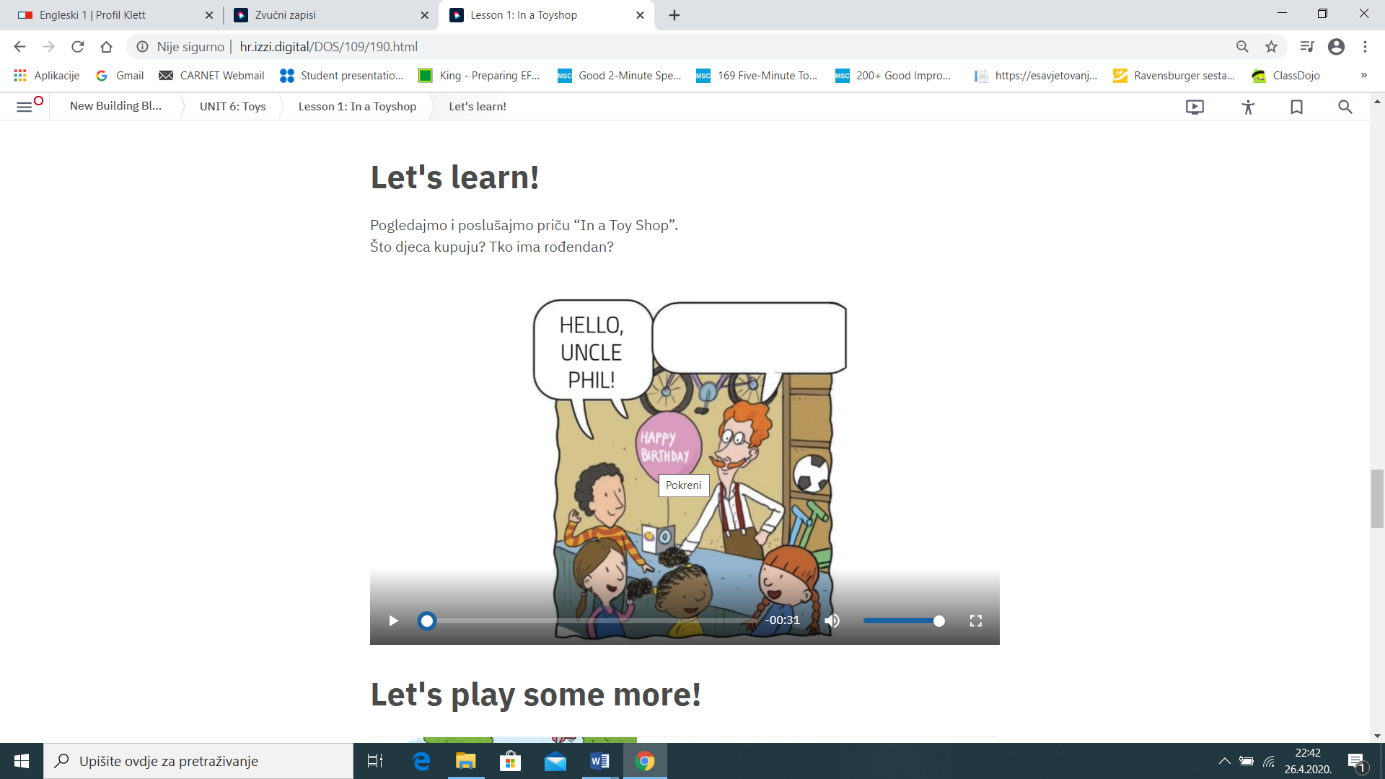 2. Možete poslušati i pjesmu „My Toy Shop.“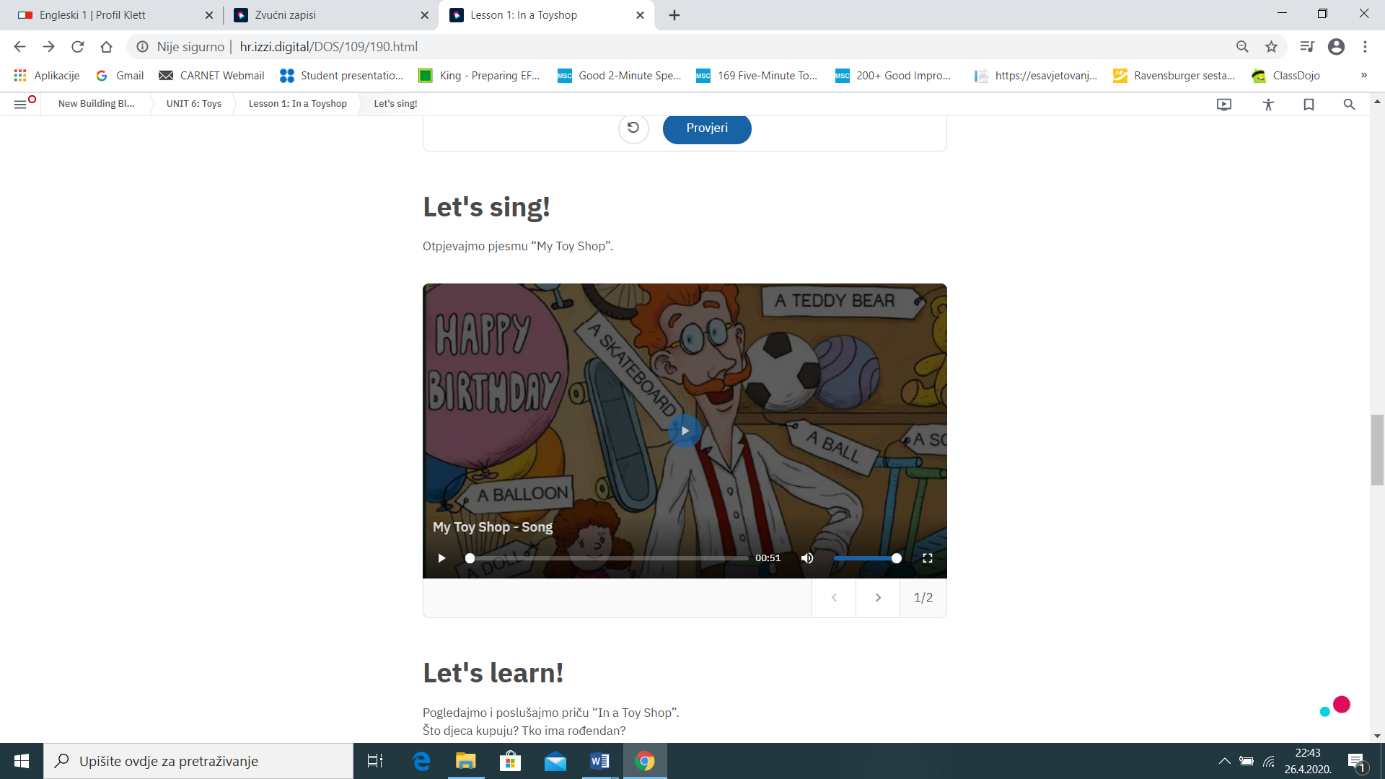 3. Odigrajte kviz ponavljanja naziva za igračke: 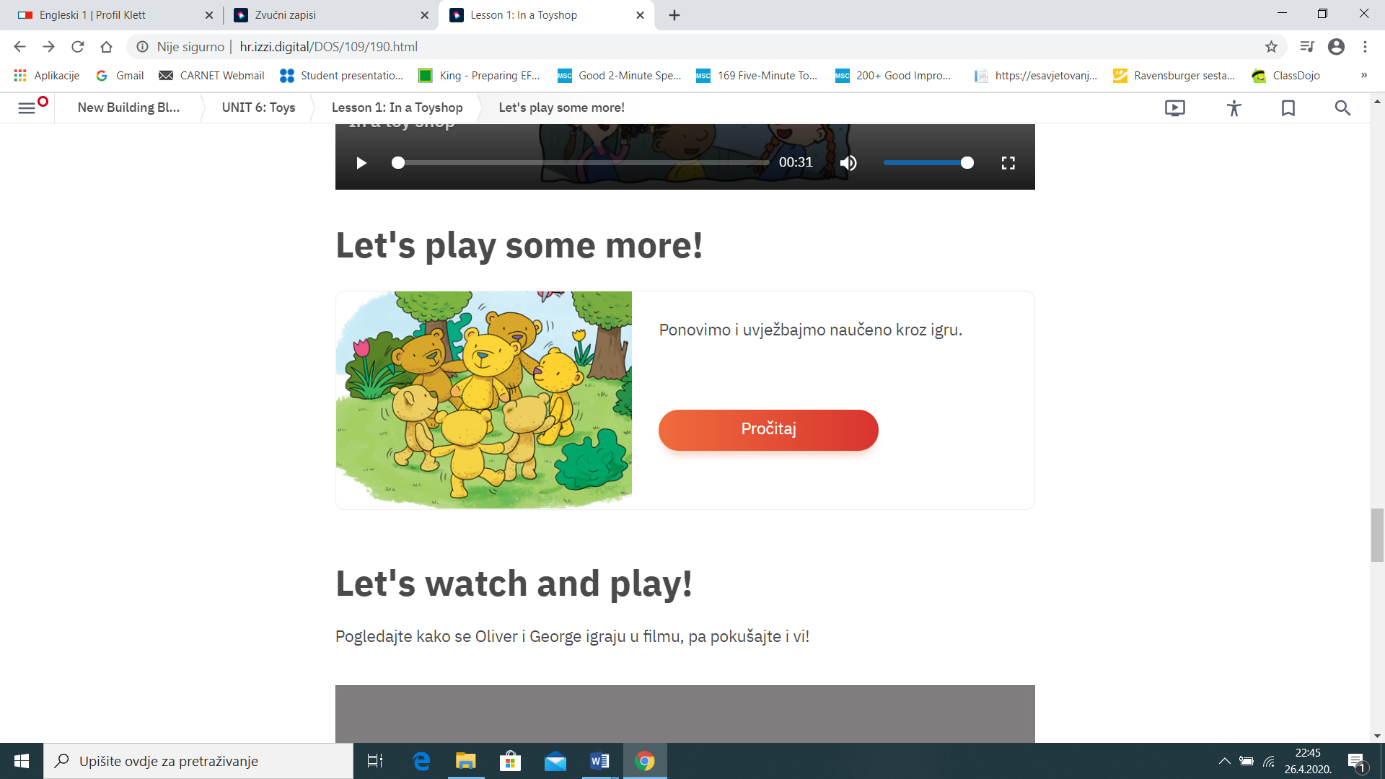 4. I za one koji žele znati više  - na kraju lekcije su dva videa: prvi je o tome kako se igraju dva dječaka, a drugi je još jedna zanimljiva pjesma: 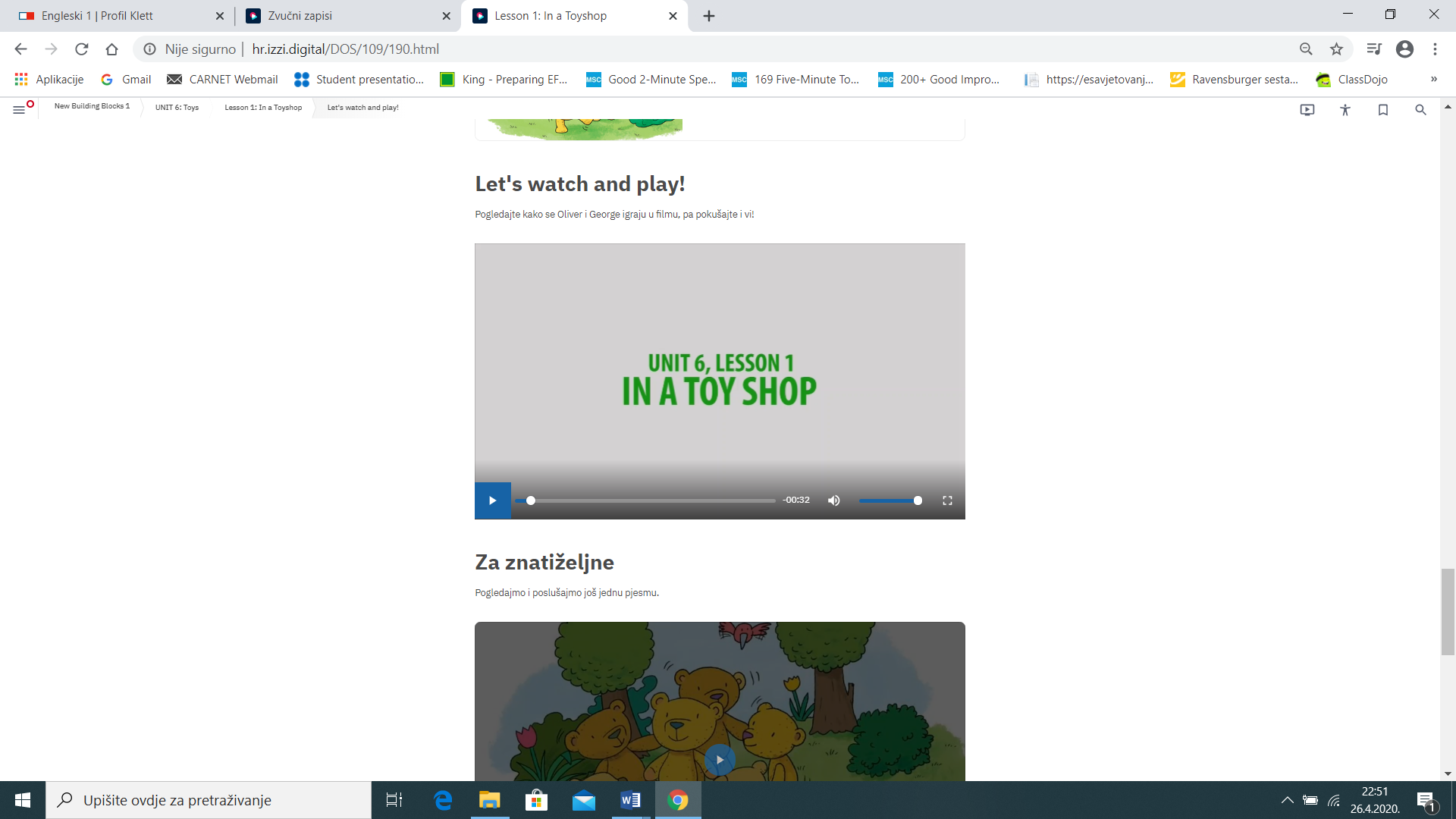 Srdačan pozdrav svima u razredu!učiteljica Ljiljana